Formato para Presentar un AgregadoProyectos Participando en el AgregadoSi se agrega nuevos proyectos a un agregado ya registrado, favor de incluir solamente los nuevos proyectos en la tabla a continuación. Continúa en la siguiente página.Adjuntar y completar páginas adicionales si es necesario (utilizar las copias en blanco de esta página).Fin del FormatoInstrucciones: Esta forma debe de completarse por el Agregador para crear una agregación de proyectos bajo el Protocolo Forestal para México (PFM) de la Reserva de Acción Climática, y/o cuando se agrega nuevos proyectos a un Agregado existente. En adición, cada proyecto debe presentar el Formato de Presentación de un Proyecto Forestal individualmente. Completar todos los campos con el mayor detalle posible. Si el agregado sigue en el proceso de planeación o desarrollo, todos los campos deben de llenarse utilizando la mejor información disponible al momento y los estimados deben de basarse en el diseño propuesto para la agregación. Este es un documento de Word interactivo. Una vez que se complete la forma, favor de guardarla como PDF (.pdf) antes de subirla al software de la Reserva. De esta manera se protegerá el documento de posibles cambios en el futuro. Todos los campos deben de completarse, aún si la respuesta se proporciona en alguna otra parte del documento; si hay un campo que no aplica, favor de ingresar N/A en el espacio proporcionado. Una vez que se apruebe la agregación, esta forma se volverá pública. Instrucciones: Esta forma debe de completarse por el Agregador para crear una agregación de proyectos bajo el Protocolo Forestal para México (PFM) de la Reserva de Acción Climática, y/o cuando se agrega nuevos proyectos a un Agregado existente. En adición, cada proyecto debe presentar el Formato de Presentación de un Proyecto Forestal individualmente. Completar todos los campos con el mayor detalle posible. Si el agregado sigue en el proceso de planeación o desarrollo, todos los campos deben de llenarse utilizando la mejor información disponible al momento y los estimados deben de basarse en el diseño propuesto para la agregación. Este es un documento de Word interactivo. Una vez que se complete la forma, favor de guardarla como PDF (.pdf) antes de subirla al software de la Reserva. De esta manera se protegerá el documento de posibles cambios en el futuro. Todos los campos deben de completarse, aún si la respuesta se proporciona en alguna otra parte del documento; si hay un campo que no aplica, favor de ingresar N/A en el espacio proporcionado. Una vez que se apruebe la agregación, esta forma se volverá pública. Instrucciones: Esta forma debe de completarse por el Agregador para crear una agregación de proyectos bajo el Protocolo Forestal para México (PFM) de la Reserva de Acción Climática, y/o cuando se agrega nuevos proyectos a un Agregado existente. En adición, cada proyecto debe presentar el Formato de Presentación de un Proyecto Forestal individualmente. Completar todos los campos con el mayor detalle posible. Si el agregado sigue en el proceso de planeación o desarrollo, todos los campos deben de llenarse utilizando la mejor información disponible al momento y los estimados deben de basarse en el diseño propuesto para la agregación. Este es un documento de Word interactivo. Una vez que se complete la forma, favor de guardarla como PDF (.pdf) antes de subirla al software de la Reserva. De esta manera se protegerá el documento de posibles cambios en el futuro. Todos los campos deben de completarse, aún si la respuesta se proporciona en alguna otra parte del documento; si hay un campo que no aplica, favor de ingresar N/A en el espacio proporcionado. Una vez que se apruebe la agregación, esta forma se volverá pública. Instrucciones: Esta forma debe de completarse por el Agregador para crear una agregación de proyectos bajo el Protocolo Forestal para México (PFM) de la Reserva de Acción Climática, y/o cuando se agrega nuevos proyectos a un Agregado existente. En adición, cada proyecto debe presentar el Formato de Presentación de un Proyecto Forestal individualmente. Completar todos los campos con el mayor detalle posible. Si el agregado sigue en el proceso de planeación o desarrollo, todos los campos deben de llenarse utilizando la mejor información disponible al momento y los estimados deben de basarse en el diseño propuesto para la agregación. Este es un documento de Word interactivo. Una vez que se complete la forma, favor de guardarla como PDF (.pdf) antes de subirla al software de la Reserva. De esta manera se protegerá el documento de posibles cambios en el futuro. Todos los campos deben de completarse, aún si la respuesta se proporciona en alguna otra parte del documento; si hay un campo que no aplica, favor de ingresar N/A en el espacio proporcionado. Una vez que se apruebe la agregación, esta forma se volverá pública. Número de ID del Agregado:CARC     CARC     CARC     ¿Los proyectos agregados nuevos se juntarán a un agregado ya registrado? Si es así, favor de incluir el ID del agregado temporal para los nuevos proyectos (para la pregunta 1, favor de incluir el ID del agregado ya registrado).  Si CARC      Si CARC      NoNombre del Agregado (como aparece en el software de la Reserva)Agregador (nombre del Titular de la Cuenta y su número de ID, como aparece en el software de la Reserva):¿El Agregador también es el Desarrollador de Proyecto o Dueño Forestal para alguno de los proyectos participantes? SiVer tabla No NoVersión del Protocolo: Protocolo Forestal para México V      Protocolo Forestal para México V      Protocolo Forestal para México V     Consultor(es) Técnico(s) (nombre y organización):Forma completada por (nombre y organización):Información de contacto (teléfono, email):Fecha cuando se completó la forma (MM/DD/YYYY):Enlistar todos los proyectos participantes al final de esta forma en la tabla que se proporciona.Ver tabla abajoVer tabla abajoVer tabla abajoFin del primer Periodo de Reporte estimado para todos los proyectos incluidos (MM/DD/YYYY):Información Adicional (si existe):      Información Adicional (si existe):      Información Adicional (si existe):      Información Adicional (si existe):      Nombre e ID del Proyecto (como aparece en la Reserva)Dueño Forestal(nombre e ID del Titular de Cuenta como aparece en la Reserva)Desarrollador del Proyecto(si es diferente al Dueño Foresta, nombre e ID del Titular de Cuenta como aparece en la Reserva)Tipo de tenencia de la tierra:Área del Proyecto (Ha)Número de Áreas de ActividadTamaño de las posibles Áreas de Actividad (Ha)(si hay múltiples áreas de actividad, favor de proporcionar el tamaño de cada AA)¿Ha aprobado el agregador y firmado un contrato con el agregado? (sí o no)CAR     CAR     CAR     CAR     CAR     CAR     CAR     CAR     CAR     CAR     CAR     CAR     CAR     Información adicional:      Información adicional:      Información adicional:      Información adicional:      Información adicional:      Información adicional:      Información adicional:      Información adicional:      Nombre e ID del Proyecto (como aparece en la Reserva)Dueño Forestal(nombre e ID del Titular de Cuenta como aparece en la Reserva)Desarrollador del Proyecto(si es diferente al Dueño Foresta, nombre e ID del Titular de Cuenta como aparece en la Reserva)Tipo de tenencia de la tierra:Área del Proyecto (Ha)Número de Áreas de ActividadTamaño de las posibles Áreas de Actividad (Ha)(si hay múltiples áreas de actividad, favor de proporcionar el tamaño de cada AA)¿Ha aprobado el agregador y firmado un contrato con el agregado? (sí o no)CAR     CAR     CAR     CAR     CAR     CAR     CAR     CAR     CAR     CAR     CAR     CAR     CAR     Información adicional:      Información adicional:      Información adicional:      Información adicional:      Información adicional:      Información adicional:      Información adicional:      Información adicional:      He completado y/o revisado esta forma y considero que contiene la información y datos más precisos posibles. Firma del Agregador: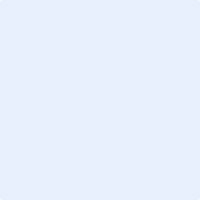 Nombre:      Título:      Organización:      Fecha:      